МУНИЦИПАЛЬНЫЙ СОВЕТВНУТРИГОРОДСКОГО МУНИЦИПАЛЬНОГО ОБРАЗОВАНИЯ САНКТ-ПЕТЕРБУРГАМУНИЦИПАЛЬНЫЙ ОКРУГ СОСНОВСКОЕ194354, Санкт-Петербург, улица Есенина дом 7511-65-05РЕШЕНИЕ № 1922 ноября 2017 года								г. Санкт-ПетербургОб утверждении местного бюджета муниципального образования Муниципальный округ Сосновское на 2018 год в первом чтенииРуководствуясь Бюджетным кодексом Российской Федерации и в соответствии с Уставом внутригородского муниципального образования Санкт-Петербурга Муниципальный округ Сосновское, Положением о бюджетном процессе в муниципальном образовании Муниципальный округ Сосновское, Муниципальный Совет внутригородского муниципального образования Санкт-Петербурга Муниципальный округ Сосновское РЕШИЛ:1.	Утвердить общий объем доходов местного бюджета муниципального образования Муниципальный округ Сосновское на 2018 год - в сумме 97 497,0 тыс. руб.1.1.	Утвердить общий объем расходов местного бюджета муниципального образования Муниципальный округ Сосновское на 2018 год - в сумме 97 504,6 тыс. руб.1.2.	Установить размер дефицита местного бюджета муниципального образования Муниципальный округ Сосновское 2018 год - в сумме -7,6 тыс. руб.1.3.	Учесть в местном бюджете муниципального образования Муниципальный округ Сосновское общий объем субвенций, получаемых из бюджета Санкт-Петербурга на исполнение органами местного самоуправления отдельных государственных полномочий Санкт-Петербурга по организации и осуществлению деятельности по опеке и попечительству, назначению и выплате денежных средств на содержание детей, находящихся под опекой (попечительством), и детей, переданных на воспитание в приемные семьи на 2018 год, из них:средства субвенции на исполнение органами местного самоуправления отдельных государственных полномочий Санкт-Петербурга по организации и осуществлению деятельности по опеке и попечительству, назначению и выплате денежных средств на содержание детей, находящихся под опекой (попечительством), и детей, переданных на воспитание в приемные семьи – в сумме 3 443,0 тыс. руб.; средства субвенции на исполнение органами местного самоуправления отдельных государственных полномочий Санкт-Петербурга по выплате денежных средств на содержание детей, находящихся под опекой (попечительством), и детей, переданных на воспитание в приемные семьи – в сумме 11 830,5 тыс. руб.; средства субвенции на исполнение органами местного самоуправления отдельных государственных полномочий Санкт-Петербурга по выплате вознаграждения приемным родителям – в сумме 5 266,1 тыс. руб.;1.4.	Учесть в местном бюджете муниципального образования Муниципальный округ Сосновское объем субвенций, получаемых из бюджета Санкт-Петербурга на исполнение органами местного самоуправления отдельного государственного полномочия Санкт-Петербурга по определению должностных лиц местного самоуправления, уполномоченных составлять протоколы об административных правонарушениях, и составлению протоколов об административных правонарушениях на 2018 год – в сумме 6,9 тыс. руб.2.	Утвердить в местном бюджете муниципального образования Муниципальный округ Сосновское доходы местного бюджета муниципального образования Муниципальный округ Сосновское на 2018 год согласно Приложению № 1.3.	Утвердить распределение бюджетных ассигнований местного бюджета муниципального образования Муниципальный округ Сосновское по разделам, подразделам, целевым статьям и видам расходов классификации расходов бюджета в Ведомственной структуре расходов местного бюджета муниципального образования Муниципальный округ Сосновское на 2018 год согласно Приложению № 2 и в Распределение бюджетных ассигнований бюджета муниципального образования Муниципальный округ Сосновское согласно Приложению № 3.4.	Утвердить общий объем бюджетных ассигнований на исполнение публичных нормативных обязательств на 2018 год - в сумме 12 080,9 тыс. руб.;5.	Местной Администрации внутригородского муниципального образования Санкт-Петербурга Муниципальный округ Сосновское в ходе исполнения местного бюджета муниципального образования Муниципальный округ Сосновское учитывать в доходах и расходах местного бюджета муниципального образования Муниципальный округ Сосновское средства бюджета Санкт-Петербурга по мере их поступления и направлять эти средства на цели в соответствии с Законом Санкт-Петербурга «О бюджете Санкт-Петербурга на 2018 год и на плановый период 2019 и 2020 годов».5.1.	Установить, что в ходе исполнения настоящего Решения в случае изменения в 2018 году кодов и(или) наименований кодов бюджетной классификации доходов, расходов и(или) источников финансирования дефицитов бюджетов внутригородских муниципальных образований Санкт-Петербурга Местная Администрация внутригородского муниципального образования  Санкт-Петербурга Муниципальный округ Сосновское вправе вносить соответствующие изменения в состав закрепленных за ней кодов классификации доходов, расходов и(или) источников финансирования дефицита местного бюджета муниципального образования  Муниципальный округ Сосновское без внесения изменений в настоящее Решение.6.	Утвердить Источники финансирования дефицита местного бюджета муниципального образования Муниципальный округ Сосновское на 2018 год согласно Приложению № 4.7.	Утвердить Перечень главных администраторов доходов местного бюджета муниципального образования Муниципальный округ Сосновское согласно                               Приложению № 5. 8. Утвердить главным администратором источников финансирования дефицита местного бюджета муниципального образования Муниципальный округ Сосновское Местную Администрацию муниципального образования Муниципальный округ Сосновское – финансовый орган муниципального образования.9. Установить верхний предел муниципального долга по состоянию на 01 января 2019 года-0,00 тыс. руб., в том числе верхнего предела долга по муниципальным гарантиям -0,00 тыс. руб. Предельный объем муниципального долга на очередной финансовый год – 0,00 тыс. руб.10.	Нормативные правовые акты органов местного самоуправления внутригородского муниципального образования Санкт-Петербурга Муниципальный округ Сосновское, реализация которых ведет к финансированию новых видов расходов местного бюджета муниципального образования Муниципальный округ Сосновское или увеличению финансирования существующих видов расходов местного бюджета муниципального образования Муниципальный округ Сосновское, исполняются только после внесения соответствующих изменений в настоящее Решение, а также при наличии соответствующих источников дополнительных поступлений в местный бюджет муниципального образования Муниципальный округ Сосновское и(или) при сокращении расходов по конкретным статьям местного бюджета муниципального образования Муниципальный округ Сосновское на 2018 год.11.	Настоящее Решение вступает в силу с 01.01.2018 года.12.	Контроль за исполнением настоящего Решения возложить на Главу Местной Администрации внутригородского муниципального образования Санкт-Петербурга Муниципальный округ Сосновское. Глава муниципального образования-Председатель Муниципального Совета				    	   С.Г. Загородникова Приложение № 1к Решению Муниципального Совета внутригородского муниципального образования Санкт-Петербурга Муниципальный округ Сосновское от 22.11.2017 № 19 «Об утверждении местного бюджета муниципального образования Муниципальный округ Сосновское на 2018 год                в первом чтении»ДОХОДЫ МЕСТНОГО БЮДЖЕТА МУНИЦИПАЛЬНОГО ОБРАЗОВАНИЯ МУНИЦИПАЛЬНЫЙ ОКРУГ СОСНОВСКОЕ на 2018 год Приложение № 2к Решению Муниципального Совета внутригородского муниципального образования Санкт-Петербурга Муниципальный округ Сосновское от 22.11.2017 № 19 «Об утверждении местного бюджета муниципального образования Муниципальный округ Сосновское на 2018 год                в первом чтении»ВЕДОМСТВЕННАЯ СТРУКТУРА РАСХОДОВ МЕСТНОГО БЮДЖЕТА МУНИЦИПАЛЬНОГО ОБРАЗОВАНИЯМУНИЦИПАЛЬНЫЙ ОКРУГ СОСНОВСКОЕ на 2018 год Приложение № 3к Решению Муниципального Совета внутригородского муниципального образования Санкт-Петербурга Муниципальный округ Сосновское от 22.11.2017 № 19 «Об утверждении местного бюджета муниципального образования Муниципальный округ Сосновское на 2018 год                в первом чтении»РАСПРЕДЕЛЕНИЕ БЮДЖЕТНЫХ АССИГНОВАНИЙ МЕСТНОГО БЮДЖЕТА МУНИЦИПАЛЬНОГО ОБРАЗОВАНИЯМУНИЦИПАЛЬНЫЙ ОКРУГ СОСНОВСКОЕ на 2018 годПриложение № 4к Решению Муниципального Совета внутригородского муниципального образования Санкт-Петербурга Муниципальный округ Сосновское от 22.11.2017 № 19 «Об утверждении местного бюджета муниципального образования Муниципальный округ Сосновское на 2018 год                в первом чтении»ИСТОЧНИКИ ФИНАНСИРОВАНИЯ ДЕФИЦИТА МЕСТНОГО БЮДЖЕТА                                                                                                                                                    МУНИЦИПАЛЬНОГО ОБРАЗОВАНИЯ МУНИЦИПАЛЬНЫЙ ОКРУГ СОСНОВСКОЕна 2018 годПриложение № 5к Решению Муниципального Совета внутригородского муниципального образования Санкт-Петербурга Муниципальный округ Сосновское от 22.11.2017 № 19 «Об утверждении местного бюджета муниципального образования Муниципальный округ Сосновское на 2018 год                в первом чтении»ПЕРЕЧЕНЬГЛАВНЫХ АДМИНИСТРАТОРОВ ДОХОДОВМЕСТНОГО БЮДЖЕТА МУНИЦИПАЛЬНОГО ОБРАЗОВАНИЯ МУНИЦИПАЛЬНЫЙ ОКРУГ СОСНОВСКОЕИсх. № 01-22-292/1 от 23/11/2017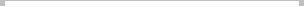 КодКодНаименование источника доходовСумма                      (тыс. руб.)КодКодНаименование источника доходовСумма                      (тыс. руб.)0001 00 00000 00 0000 000НАЛОГОВЫЕ И НЕНАЛОГОВЫЕ ДОХОДЫ 76950,5Налоговые доходы74950,00001 05 00000 00 0000 000Налоги на совокупный доход74950,00001 05 01000 00 0000 110Налог, взимаемый в связи с применением упрощенной системы налогообложения  55700,01821 05 01010 01 0000 110Налог, взимаемый с налогоплательщиков, выбравших в качестве объекта налогообложения доходы43000,01821 05 01020 01 0000 110Налог, взимаемый с налогоплательщиков, выбравших в качестве объекта налогообложения доходы, уменьшенные на величину расходов12200,01821 05 01050 01 0000 110Минимальный налог, зачисляемый в бюджеты субъектов Российской Федерации500,00001 05 02000 02 0000 110Единый налог на вмененный доход для отдельных видов деятельности18250,01821 05 02010 02 0000 110Единый налог на вмененный доход для отдельных видов деятельности18250,0000105 04000 02 0000 110Налог, взимаемый в связи с применением патентной системы налогообложения, зачисляемый в бюджеты городов федерального значения1000,0182105 04030 02 0000 110Налог, взимаемый в связи с применением патентной системы налогообложения, зачисляемый в бюджеты городов федерального значения1000,00001 09 00000 00 0000 000Задолженность и перерасчеты по отмененным налогам, сборам и иным обязательным платежам0,00001 09 04000 00 0000 110Налоги на имущество 0,01821 09 04040 01 0000 110Налог с   имущества, переходящего   в   порядке наследования или дарения                          0,0Неналоговые доходы2000,50001 13 00000 00 0000 000Доходы от оказания платных услуг(работ) и компенсации затрат государства500,50001 13 02000 00 0000 130Доходы от компенсации затрат государства500,50001 13 02993 03 0000 130Прочие доходы от компенсации затрат бюджетов внутригородских муниципальных образований городов федерального значения 500,58671 13 02993 03 0100 130Средства, составляющие восстановительную стоимость зеленых насаждений общего пользования местного значения и подлежащие зачислению в бюджеты внутригородских муниципальных образований Санкт-Петербурга в соответствии с законодательством Санкт-Петербурга500,50001 16 00000 00 0000 000Штрафы, санкции, возмещение ущерба1500,0000116 33000 00 0000 140Денежные взыскания (штрафы) за нарушения законодательства Российской Федерации о контрактной системе в сфере закупок товаров, работ, услуг для обеспечения государственных и муниципальных нужд 0,0874116 33030 03 0000 140Денежные взыскания (штрафы) за нарушения законодательства Российской Федерации о контрактной системе в сфере закупок товаров, работ, услуг для обеспечения государственных и муниципальных нужд для нужд внутригородских муниципальных образований городов федерального значения0,01821 16 06000 01  0000 140Денежные взыскания (штрафы) за нарушение законодательства о применении контрольно-кассовой техники при осуществлении наличных денежных расчетов и (или) расчетов с использованием платежных карт300,00001 16 90000 00  0000 140Прочие поступления от денежных взысканий (штрафов) и иных сумм в возмещение ущерба1200,00001 16 90030 03  0000 140Прочие поступления от денежных взысканий (штрафов) и иных сумм в возмещение ущерба, зачисляемые в бюджеты внутригородских муниципальных образований городов федерального значения 1200,08061 16 90030 03  0100 140Штрафы за административные правонарушения в области благоустройства, предусмотренные главой 4 Закона Санкт-Петербурга «Об административных правонарушениях в Санкт-Петербурге» 500,08071 16 90030 03  0100 140Штрафы за административные правонарушения в области благоустройства, предусмотренные главой 4 Закона Санкт-Петербурга «Об административных правонарушениях в Санкт-Петербурге» 100,08241 16 90030 03  0100 140Штрафы за административные правонарушения в области благоустройства, предусмотренные главой 4 Закона Санкт-Петербурга «Об административных правонарушениях в Санкт-Петербурге» 300,08481 16 90030 03  0100 140Штрафы за административные правонарушения в области благоустройства, предусмотренные главой 4 Закона Санкт-Петербурга «Об административных правонарушениях в Санкт-Петербурге» 200,08481 16 90030 03  0200 140Штрафы за административные правонарушения в области предпринимательской деятельности, предусмотренные статьей 44 Закона Санкт-Петербурга «Об административных правонарушениях в Санкт-Петербурге»100,09141 16 90030 03  0400 140Прочие поступления от денежных взысканий (штрафов) и иных сумм в возмещение ущерба. Зачисляемые в бюджеты внутригородских муниципальных образований городов федерального значения0,00001 17 00000 00 0000 000Прочие неналоговые доходы0,00001 17 01000 00 0000 180Невыясненные поступления0,09141 17 01030 03 0000 180Невыясненные поступления, зачисляемые в   бюджеты внутригородских муниципальных образований городов федерального значения 0,00001 17 05000 00 0000 180Прочие неналоговые доходы  0,09141 17 05030 03 0000 180Прочие неналоговые доходы бюджетов внутригородских муниципальных образований городов федерального значения 0,00002 00 00000 00 0000 000Безвозмездные поступления20546,50002 02 00000 00 0000 000Безвозмездные поступления от других бюджетов бюджетной системы Российской Федерации20546,50002 02 03024 00 0000 151Субвенции местным бюджетам на выполнение передаваемых полномочий субъектов Российской Федерации3449,90002 02 03024 03 0000 151Субвенции бюджетам внутригородских муниципальных образований городов федерального значения на выполнение передаваемых полномочий субъектов Российской Федерации3449,99142 02 03024 03 0100 151Субвенции бюджетам внутригородских муниципальных образований Санкт-Петербурга на выполнение отдельных государственных полномочий Санкт-Петербурга по организации и осуществлению деятельности по опеке и попечительству3443,09142 02 03024 03 0200 151Субвенции бюджетам внутригородских муниципальных образований Санкт-Петербурга на выполнение отдельного государственного полномочия Санкт-Петербурга по определению должностных лиц, уполномоченных составлять протоколы об административных правонарушениях, и составлению протоколов об административных правонарушениях 6,90002 02 03027 00 0000 151Субвенции бюджетам муниципальных образований на содержание ребенка в семье опекуна и приемной семье, а также вознаграждение, причитающееся приемному родителю17096,60002 02 03027 03 0000 151Субвенции бюджетам внутригородских муниципальных образований городов федерального значения на содержание ребенка в семье опекуна и приемной семье, а также вознаграждение, причитающееся приемному родителю17096,69142 02 03027  03 0100 151Субвенции бюджетам внутригородских муниципальных образований Санкт-Петербурга на содержание ребенка в семье опекуна и приемной семье11830,59142 02 03027  03 0200 151Субвенции бюджетам внутригородских муниципальных образований Санкт-Петербурга на вознаграждение, причитающееся приемному родителю5266,10002 07 00000 00 0000 180Прочие безвозмездные поступления0,09142 07 03020 03 0000 180Прочие безвозмездные поступления в бюджеты внутригородских муниципальных образований городов федерального значения 0,00002 08 00000 00 0000 000Перечисления для осуществления возврата (зачета) излишне уплаченных или излишне взысканных сумм налогов, сборов и иных платежей, а также сумм процентов за несвоевременное осуществление такого возврата и процентов, начисленных на излишне взысканные суммы.0,09142 08 03000 03 0000 180Перечисления из бюджетов внутригородских муниципальных образований городов федерального значения (в бюджеты внутригородских муниципальных образований городов федерального значения) для осуществления возврата (зачета) излишне уплаченных или излишне взысканных сумм налогов, сборов и иных платежей, а также сумм процентов за несвоевременное осуществление такого возврата и процентов, начисленных на излишне взысканные суммы.0,00002 19 00000 00 0000 000Возврат остатков субсидий, субвенций и иных межбюджетных трансфертов, имеющих целевое назначение, прошлых лет0,09142 19 03000 03 0000 151Возврат остатков субсидий, субвенций и иных межбюджетных трансфертов, имеющих целевое назначение, прошлых лет из бюджетов внутригородских муниципальных образований городов федерального значения 0,0ИТОГО ДОХОДОВИТОГО ДОХОДОВИТОГО ДОХОДОВ97 497,0тыс. руб.№Наименование
статьиКод ГРБСКод   раздела, подразделаКод
целевой
статьиКод                     вида расходов (группа) Сумма№Наименование
статьиКод ГРБСКод   раздела, подразделаКод
целевой
статьиКод                     вида расходов (группа) СуммаIМУНИЦИПАЛЬНЫЙ СОВЕТ   МУНИЦИПАЛЬНОГО ОБРАЗОВАНИЯ МУНИЦИПАЛЬНЫЙ ОКРУГ СОСНОВСКОЕ9804829,61Общегосударственные вопросы98001004829,61.1Функционирование высшего должностного лица субъекта Российской Федерации и муниципального образования98001021216,01.1.1Содержание главы внутригородского муниципального образования Санкт-Петербурга Муниципальный округ Сосновское980010200200 00 0101216,01.1.1.аРасходы на выплаты персоналу в целях обеспечения выполнения функций государственными (муниципальными) органами, казенными учреждениями, органами управления государственными внебюджетными фондами980010200200 00 0101001216,01.2Функционирование законодательных (представительных) органов государственной власти и представительных органов муниципальных образований98001033613,61.2.1Содержание и обеспечение деятельности представительного органа муниципального образования 980010300200 00 0203457,61.2.1.1Депутаты муниципального совета, члены выборных органов местного самоуправления в Санкт-Петербурге, Муниципальный округ Сосновское, осуществляющие свои полномочия на постоянной основе980010300200 00 0211030,81.2.1.1.аРасходы на выплаты персоналу в целях обеспечения выполнения функций государственными (муниципальными) органами, казенными учреждениями, органами управления государственными внебюджетными фондами980010300200 00 0211001030,81.2.2Компенсация депутатам, муниципального совета, членам выборных органов местного самоуправления, выборным должностным лицам местного самоуправления, осуществляющим свои полномочия на непостоянной основе, расходов в связи с осуществлением ими своих мандатов980010300200 00 02293,61.2.2.аРасходы на выплаты персоналу в целях обеспечения выполнения функций государственными (муниципальными) органами, казенными учреждениями, органами управления государственными внебюджетными фондами980010300200 00 02210093,61.2.3Содержание и обеспечение деятельности представительного органа муниципального образования980010300200 00 0232333,21.2.3.1Расходы на выплаты персоналу в целях обеспечения выполнения функций государственными (муниципальными) органами, казенными учреждениями, органами управления государственными внебюджетными фондами980010300200 00 0231001718,01.2.3.2Закупка товаров, работ и услуг для обеспечения государственных (муниципальных) нужд980010300200 00 023200576,71.2.3.3Иные бюджетные ассигнования980010300200 00 0238005,01.2.4Иные расходные обязательства муниципального образования9800103156,01.2.4.1Уплата членских взносов на осуществление деятельности Совета муниципальных образований Санкт-Петербурга и содержание его органов980010300200 00 440156,01.2.4.2Иные бюджетные ассигнования980010300200 00 440800156,01.3Профессиональная подготовка, переподготовка и повышение квалификации980070533,51.3.1Организация профессионального образования и дополнительного профессионального образования выборных должностных лиц местного самоуправления, членов выборных органов местного самоуправления, депутатов муниципальных советов муниципальных образований, муниципальных служащих и работников муниципальных учреждений, организация подготовки кадров для муниципальной службы в порядке, предусмотренном законодательством РФ об образовании и законодательством РФ о муниципальной службе9800705428000018033,51.3.1.аЗакупка товаров, работ и услуг для обеспечения государственных (муниципальных) нужд980070542800 00 18020033,5IIМЕСТНАЯ АДМИНИСТРАЦИЯ   МУНИЦИПАЛЬНОГО ОБРАЗОВАНИЯ МУНИЦИПАЛЬНЫЙ ОКРУГ СОСНОВСКОЕ91492675,02Общегосударственные вопросы914010019524,52.1Функционирование Правительства Российской Федерации, высших исполнительных органов государственной власти субъектов Российской Федерации, местных администраций914010419264,52.1.1Содержание и обеспечение деятельности местной администрации (исполнительно-распорядительного органа) муниципального образования 914010400200 00 03015814,62.1.1.1Содержание главы местной администрации (исполнительно-распорядительного органа) муниципального образования914010400200 00  0311216,02.1.1.1.аРасходы на выплаты персоналу в целях обеспечения выполнения функций государственными (муниципальными) органами, казенными учреждениями, органами управления государственными внебюджетными фондами914010400200 00 0311001216,02.1.2Содержание и обеспечение деятельности местной администрации по решению вопросов местного значения914010400200 00 03214598,62.1.2.1Расходы на выплаты персоналу в целях обеспечения выполнения функций государственными (муниципальными) органами, казенными учреждениями, органами управления государственными внебюджетными фондами914010400200 00 03210012272,62.1.2.2Закупка товаров, работ и услуг для обеспечения государственных (муниципальных) нужд914010400200 00 0322002296,02.1.2.3Иные бюджетные ассигнования914010400200 00 03280030,02.1.3Расходы на исполнение государственного полномочия по организации и осуществлению деятельности по опеке и попечительству за счет субвенций из бюджета Санкт-Петербурга914010400200 G 08 503443,02.1.3.1Расходы на выплаты персоналу в целях обеспечения выполнения функций государственными (муниципальными) органами, казенными учреждениями, органами управления государственными внебюджетными фондами914010400200 G 08 501003190,62.1.3.1аЗакупка товаров, работ и услуг для обеспечения государственных (муниципальных) нужд914010400200 G 08 50200252,43Реализация функций, связанных с общегосударственным управлением9146,93.1Расходы на исполнение государственного полномочия по составлению протоколов об административных правонарушениях за счет субвенций из бюджета Санкт-Петербурга914010409200 G 0 1006,93.1.1Закупка товаров, работ и услуг для обеспечения государственных (муниципальных) нужд914010409200 G 0 1002006,94Резервные фонды 914011110,04.1Формирование резервного фонда местной администрации муниципального образования914011107000 00 06010,04.1.1Иные расходы в области общегосударственного управления 914011107000 00 06080010,05Другие общегосударственные вопросы9140113250,05.1Создание муниципальных предприятий и учреждений, осуществление финансового обеспечения деятельности муниципальных казенных учреждений и финансового обеспечения выполнения муниципального задания бюджетными и автономными муниципальными учреждениями, а также осуществление закупок товаров, работ, услуг для обеспечения муниципальных нужд914011309200 00 460250,05.1.1Закупка товаров, работ и услуг для обеспечения государственных (муниципальных) нужд914011309200 00 460200250,06Национальная экономика9140400248,06.1Общеэкономические вопросы9140401248,06.1.1.Участие в организации и финансировании временного трудоустройства несовершеннолетних в возрасте от 14 до 18 лет в свободное от учебы время, безработных граждан, испытывающих трудности в поиске работы, безработных граждан в возрасте от 18 до 20 лет, имеющих среднее профессиональное образование и ищущих работу впервые.914040134000 00 100248,06.1.1.аЗакупка товаров, работ и услуг для обеспечения государственных (муниципальных) нужд914040134000 00 100200248,07Жилищно-коммунальное хозяйство914050039614,17.1Благоустройство территорий муниципального образования914050339614,17.1.1Мероприятия по благоустройству придомовых территорий и дворовых территорий914050360000 00 13013013,37.1.1.1Текущий ремонт придомовых территорий и дворовых территорий, включая проезды и въезды, пешеходные дорожки914050360000 00 13111736,27.1.1.1аЗакупка товаров, работ и услуг для обеспечения государственных (муниципальных) нужд914050360000 00 13120011736,27.1.1.2Организация дополнительных парковочных мест на дворовых территориях914050360000 00 132786,97.1.1.2аЗакупка товаров, работ и услуг для обеспечения государственных (муниципальных) нужд914050360000 00 132200786,97.1.1.3Установка, содержание и ремонт ограждений газонов914050360000 00 133145,67.1.1.3аЗакупка товаров, работ и услуг для обеспечения государственных (муниципальных) нужд914050360000  00 133200145,67.1.1.4Установка и содержание малых архитектурных форм, уличной мебели и хозяйственно-бытового оборудования, необходимого для благоустройства территории муниципального образования914050360000 00 134344,67.1.1.4аЗакупка товаров, работ и услуг для обеспечения государственных (муниципальных) нужд914050360000 00 134200344,67.2Озеленение территории муниципального образования914050360000 00 15018437,77.2.1Озеленение территорий зеленых насаждений общего пользования местного значения, в том числе организацию работ по компенсационному озеленению, осуществляемому в соответствии с законом Санкт-Петербурга, содержание, включая уборку, территорий зеленых насаждений общего пользования местного значения, в том числе расположенных на них элементов благоустройства, ремонт объектов зеленых насаждений и защиту зеленых насаждений в границах указанных территорий914050360000 00 15116384,87.2.1аЗакупка товаров, работ и услуг для обеспечения государственных (муниципальных) нужд914050360000 00 15120016384,87.2.2Организация санитарных рубок, а также удаление аварийных, больных деревьев и кустарников в отношении зеленых насаждений общего пользования местного значения914050360000 00 1522052,97.2.2аЗакупка товаров, работ и услуг для обеспечения государственных (муниципальных) нужд914050360000 00 1522002052,97.3Прочие мероприятия в области благоустройства территории муниципального образования914050360000 00 1607979,07.3.1Создание зон отдыха, в том числе обустройство, содержание и уборка территорий детских площадок914050360000 00 1617479,07.3.1аЗакупка товаров, работ и услуг для обеспечения государственных (муниципальных) нужд914050360000 00 1612007479,07.3.2Выполнение оформления к праздничным мероприятиям на территории муниципального образования914050360000 00 163500,07.3.2аЗакупка товаров, работ и услуг для обеспечения государственных (муниципальных) нужд914050360000 00 163200500,07.4Иные расходные обязательства муниципального образования184,17.4.1Устройство искусственных неровностей на проездах и въездах на придомовых территориях и дворовых территориях914050360000 00 135184,17.4.1аЗакупка товаров, работ и услуг для обеспечения государственных (муниципальных) нужд914050360000 00 135200184,18Образование91407001081,08.1Профессиональная подготовка, переподготовка и повышение квалификации914070596,08.1.1Организация профессионального образования и дополнительного профессионального образования выборных должностных лиц местного самоуправления, членов выборных органов местного самоуправления, депутатов муниципальных советов муниципальных образований, муниципальных служащих и работников муниципальных учреждений, организация подготовки кадров для муниципальной службы в порядке, предусмотренном законодательством РФ об образовании и законодательством РФ о муниципальной службе914070542800 00 18096,08.1.1аЗакупка товаров, работ и услуг для обеспечения государственных (муниципальных) нужд914070542800 00 18020096,08.2Организационно-воспитательная работа с молодежью9140707575,08.2.1Мероприятия в области молодежной политике9140707575,08.2.1.1.Проведение работ по военно-патриотическому воспитанию граждан914070743100 00 191575,08.2.1.1.а.Закупка товаров, работ и услуг для обеспечения государственных (муниципальных) нужд914070743100 00 191200575,08.3Другие вопросы в области образования9140709410,08.3.1Иные расходные обязательства муниципального образования914070979500 00 000410,008.3.1.1Участие в реализации мер по профилактике дорожно-транспортного травматизма на территории муниципального образования914070979500 00 490410,08.3.1.1.аПрочая закупка товаров, работ и услуг для муниципальных нужд914070979500 00 490200410,09Культура914080013380,99.1Мероприятия в сфере культуры, кинематографии и средств массовой информации914080113380,99.1.1.Организация и проведение местных и участие в организации и проведении городских праздничных и иных зрелищных мероприятий914080145000 00 2009290,09.1.1.аЗакупка товаров, работ и услуг для обеспечения государственных (муниципальных) нужд914080145000 00 2002009290,09.2Организация и проведение досуговых мероприятий для жителей муниципального образования914080179500 00 5604090,99.2.1Закупка товаров, работ и услуг для обеспечения государственных (муниципальных) нужд914080179100 00 5602004090,910Социальная политика914100017347,010.1Назначение, выплата, перерасчет ежемесячной доплаты за стаж (общую продолжительность) работы (службы) в органах местного самоуправления, муниципальных органах муниципальных образований к  страховой пенсии по старости, страховой пенсии по инвалидности, пенсии за выслугу лет лицам, замещавшим муниципальные должности,  должности муниципальной службы в органах местного самоуправления, муниципальных органах муниципальных образований (далее доплат к пенсии), а также приостановление, возобновление. прекращение выплаты доплаты к пенсии в соответствии с законом Санкт-Петербурга9141003250,410.1.1Социальное обеспечение и иные выплаты населению91410035050000230300250,410.2Охрана семьи и детства914100417096,610.2.1Расходы на исполнение государственного полномочия по выплате денежных средств на содержание ребенка в семье опекуна и приемной семье за счет субвенций из бюджета Санкт-Петербурга914100451100 G 08 6011830,510.2.1аСоциальное обеспечение и иные выплаты населению914100451100 G 08 6030011830,510.3Расходы на исполнение государственного полномочия по выплате денежных средств на вознаграждение приемным родителям за счет субвенций из бюджета Санкт-Петербурга914100451100 G 08 705266,110.3.1Социальное обеспечение и иные выплаты населению914100451100 G 08 703005266,111 ФИЗИЧЕСКАЯ КУЛЬТУРА И СПОРТ9141100500,011.1 ФИЗИЧЕСКАЯ КУЛЬТУРА 9141101500,011.1.1Обеспечение условий для развития на территории муниципального образования физической культуры и массового спорта, организация и проведение официальных физкультурных мероприятий, физкультурно-оздоровительных мероприятий и спортивных мероприятий муниципального образования914110151200 00 240500,011.1.1.аЗакупка товаров, работ и услуг для государственных (муниципальных) нужд 914110151200 00 240200500,012СРЕДСТВА МАССОВОЙ ИНФОРМАЦИИ9141200979,512.1Периодическая печать и издательства9141202979,513.1.1Учреждение печатного средства массовой информации для опубликования муниципальных правовых актов, обсуждения проектов муниципальных правовых актов по вопросам местного значения, доведения до сведения жителей муниципального образования официальной информации о социально-экономическом и культурном развитии муниципального образования, о развитии его общественной инфраструктуры и иной информации914120245700 00 250979,512.1.1аЗакупка товаров, работ и услуг для обеспечения государственных (муниципальных) нужд914120245700 00 250200979,5ИТОГО РАСХОДОВИТОГО РАСХОДОВИТОГО РАСХОДОВИТОГО РАСХОДОВИТОГО РАСХОДОВИТОГО РАСХОДОВ97504,6тыс. руб.№Наименование
статьиКод раздела/подразделаКод
целевой
статьиКод вида расходов (группа)Сумма№Наименование
статьиКод раздела/подразделаКод
целевой
статьиКод вида расходов (группа)Сумма1Общегосударственные вопросы 010024354,11.1Функционирование высшего должностного лица субъекта Российской Федерации и муниципального образования01004829,61.1.1Содержание главы внутригородского муниципального образования Санкт-Петербурга Муниципальный округ Сосновское010200200 00 0101216,01.1.1аРасходы на выплаты персоналу в целях обеспечения выполнения функций государственными (муниципальными) органами, казенными учреждениями, органами управления государственными внебюджетными фондами010200200 00 0101001216,01.2Функционирование законодательных (представительных) органов государственной власти и представительных органов муниципальных образований01033613,61.2.1Содержание и обеспечение деятельности представительного органа муниципального образования 010300200 00 0203457,61.2.1.1Депутаты муниципального совета, члены выборных органов местного самоуправления в Санкт-Петербурге, Муниципальный округ Сосновское, осуществляющие свои полномочия на постоянной основе010300200 00 0211030,81.2.1.1аРасходы на выплаты персоналу в целях обеспечения выполнения функций государственными (муниципальными) органами, казенными учреждениями, органами управления государственными внебюджетными фондами010300200 00 0211001030,81.2.2Компенсация депутатам, муниципального совета, членам выборных органов местного самоуправления, выборным должностным лицам местного самоуправления, осуществляющим свои полномочия на непостоянной основе, расходов в связи с осуществлением ими своих мандатов010300200 00 02293,61.2.2.аРасходы на выплаты персоналу в целях обеспечения выполнения функций государственными (муниципальными) органами, казенными учреждениями, органами управления государственными внебюджетными фондами010300200 00 02210093,61.2.3Содержание и обеспечение деятельности представительного органа муниципального образования010300200 00 0232299,71.2.3.1Расходы на выплаты персоналу в целях обеспечения выполнения функций государственными (муниципальными) органами, казенными учреждениями, органами управления государственными внебюджетными фондами010300200 00 0231001718,01.2.3.2Закупка товаров, работ и услуг для обеспечения государственных (муниципальных) нужд010300200 00 023200576,71.2.3.3Иные бюджетные ассигнования010300200 00 0238005,01.2.4.Иные расходные обязательства муниципального образования0103156,01.2.4.1Уплата членских взносов на осуществление деятельности Совета муниципальных образований Санкт-Петербурга и содержание его органов010300200 00 440156,01.2.4.2Иные бюджетные ассигнования010300200 00 440800156,01.3Профессиональная подготовка, переподготовка и повышение квалификации070533,51.3.1Организация профессионального образования и дополнительного профессионального образования выборных должностных лиц местного самоуправления, членов выборных органов местного самоуправления, депутатов муниципальных советов муниципальных образований, муниципальных служащих и работников муниципальных учреждений, организация подготовки кадров для муниципальной службы в порядке, предусмотренном законодательством РФ об образовании и законодательством РФ о муниципальной службе0705428000018033,51.3.1аЗакупка товаров, работ и услуг для обеспечения государственных (муниципальных) нужд070542800 00 18020033,52.1Функционирование Правительства Российской Федерации, высших исполнительных органов государственной власти субъектов Российской Федерации, местных администраций010419264,52.1.1Содержание и обеспечение деятельности местной администрации (исполнительно-распорядительного органа) муниципального образования 010400200 00 03015814,62.1.1.1Содержание главы местной администрации (исполнительно-распорядительного органа) муниципального образования010400200 00  0311216,02.1.1.1аРасходы на выплаты персоналу в целях обеспечения выполнения функций государственными (муниципальными) органами, казенными учреждениями, органами управления государственными внебюджетными фондами010400200 00 0311001216,02.1.2Содержание и обеспечение деятельности местной администрации по решению вопросов местного значения010400200 00 03214598,62.1.2.1Расходы на выплаты персоналу в целях обеспечения выполнения функций государственными (муниципальными) органами, казенными учреждениями, органами управления государственными внебюджетными фондами010400200 00 03210012272,62.1.2.2Закупка товаров, работ и услуг для обеспечения государственных (муниципальных) нужд010400200 00 0322002296,02.1.2.3Иные бюджетные ассигнования010400200 00 03280030,02.1.3Расходы на исполнение государственного полномочия по организации и осуществлению деятельности по опеке и попечительству за счет субвенций из бюджета Санкт-Петербурга010400200 G 08 503443,02.1.3.1Расходы на выплаты персоналу в целях обеспечения выполнения функций государственными (муниципальными) органами, казенными учреждениями, органами управления государственными внебюджетными фондами010400200 G 08 501003190,62.1.3.1аЗакупка товаров, работ и услуг для обеспечения государственных (муниципальных) нужд010400200 G 08 50200252,43Реализация функций, связанных с общегосударственным управлением01046,93.1Расходы на исполнение государственного полномочия по составлению протоколов об административных правонарушениях за счет субвенций из бюджета Санкт-Петербурга010409200 G 0 1006,93.1.1.Закупка товаров, работ и услуг для обеспечения государственных (муниципальных) нужд010409200 G 0 1002006,94Резервные фонды 011110,04.1 Формирование резервного фонда местной администрации муниципального образования011107000 00 06010,04.1.1Иные расходы в области общегосударственного управления 011107000 00 06080010,05Другие общегосударственные вопросы0113250,05.1Создание муниципальных предприятий и учреждений, осуществление финансового обеспечения деятельности муниципальных казенных учреждений и финансового обеспечения выполнения муниципального задания бюджетными и автономными муниципальными учреждениями, а также осуществление закупок товаров, работ, услуг для обеспечения муниципальных нужд011309200 00 460250,05.1.1Закупка товаров, работ и услуг для обеспечения государственных (муниципальных) нужд011309200 00 460200250,06Национальная экономика0400248,06.1Общеэкономические вопросы0401248,06.1.1Участие в организации и финансировании временного трудоустройства несовершеннолетних в возрасте от 14 до 18 лет в свободное от учебы время, безработных граждан, испытывающих трудности в поиске работы, безработных граждан в возрасте от 18 до 20 лет, имеющих среднее профессиональное образование и ищущих работу впервые.040134000 00 100248,06.1.1.аЗакупка товаров, работ и услуг для обеспечения государственных (муниципальных) нужд040134000 00 100200248,07Жилищно-коммунальное хозяйство050039614,17.1Благоустройство территорий муниципального образования050339614,17.1.1 Мероприятия по благоустройству придомовых территорий и дворовых территорий050360000 00 13013013,37.1.1.1Текущий ремонт придомовых территорий и территорий дворов, включая проезды и въезды, пешеходные дорожки050360000 00 13111736,27.1.1.1аЗакупка товаров, работ и услуг для обеспечения государственных (муниципальных) нужд050360000 00 13120011736,27.1.1.2Организация дополнительных парковочных мест на дворовых территориях050360000 00 132786,97.1.1.2аЗакупка товаров, работ и услуг для обеспечения государственных (муниципальных) нужд050360000 00 132200786,97.1.1.3Установка, содержание и ремонт ограждений газонов050360000 00 133145,67.1.1.3аЗакупка товаров, работ и услуг для обеспечения государственных (муниципальных) нужд050360000  00 133200145,67.1.1.4Установка и содержание малых архитектурных форм, уличной мебели и хозяйственно-бытового оборудования, необходимого для благоустройства территории муниципального образования050360000 00 134344,67.1.1.4аЗакупка товаров, работ и услуг для обеспечения государственных (муниципальных) нужд050360000 00 134200344,67.2Озеленение территории муниципального образования050360000 00 15018437,77.2.1Озеленение территорий зеленых насаждений общего пользования местного значения, в том числе организацию работ по компенсационному озеленению, осуществляемому в соответствии с законом Санкт-Петербурга, содержание, включая уборку, территорий зеленых насаждений общего пользования местного значения, в том числе расположенных на них элементов благоустройства, ремонт объектов зеленых насаждений и защиту зеленых насаждений в границах указанных территорий050360000 00 15116384,87.2.1аЗакупка товаров, работ и услуг для обеспечения государственных (муниципальных) нужд050360000 00 15120016384,87.2.2Организация санитарных рубок, а также удаление аварийных, больных деревьев и кустарников в отношении зеленых насаждений общего пользования местного значения050360000 00 1522052,97.2.2аЗакупка товаров, работ и услуг для обеспечения государственных (муниципальных) нужд050360000 00 1522002052,97.3Прочие мероприятия в области благоустройства территории муниципального образования050360000 00 1607979,07.3.1Создание зон отдыха, в том числе обустройство, содержание и уборка территорий детских площадок050360000 00 1617479,07.3.1аЗакупка товаров, работ и услуг для обеспечения государственных (муниципальных) нужд050360000 00 1612007479,07.3.2Выполнение оформления к праздничным мероприятиям на территории муниципального образования050360000 00 163500,07.3.2аЗакупка товаров, работ и услуг для обеспечения государственных (муниципальных) нужд050360000 00 163200500,07.4Иные расходные обязательства муниципального образования184,17.4.1Устройство искусственных неровностей на проездах и въездах на придомовых территориях и дворовых территориях050360000 00 135184,17.4.1.аЗакупка товаров, работ и услуг для обеспечения государственных (муниципальных) нужд050360000 00 135200184,18Образование07001081,08.1Профессиональная подготовка, переподготовка и повышение квалификации070596,08.1.1Расходы по организации профессионального образования и дополнительного профессионального образования выборных должностных лиц местного самоуправления, членов выборных органов местного самоуправления, депутатов муниципальных советов муниципальных образований, муниципальных служащих и работников муниципальных учреждений, организация подготовки кадров для муниципальной службы в порядке, предусмотренном законодательством РФ об образовании и законодательством РФ о муниципальной службе070542800 00 18096,08.1.1аЗакупка товаров, работ и услуг для обеспечения государственных (муниципальных) нужд070542800 00 18020096,08.2Организационно-воспитательная работа с молодежью0707575,08.2.1Мероприятия в области молодежной политике0707575,08.2.1.1Проведение работ по военно-патриотическому воспитанию граждан070743100 00 191575,08.2.1.1аЗакупка товаров, работ и услуг для обеспечения государственных (муниципальных) нужд070743100 00 191200575,08.3Другие вопросы в области образования0709410,08.3.1Иные расходные обязательства муниципального образования070979500 00 000410,08.3.1.1Участие в реализации мер по профилактике дорожно-транспортного травматизма на территории муниципального образования070979500 00 490410,08.3.1.1.аПрочая закупка товаров, работ и услуг для муниципальных нужд070979500 00 490200410,09Культура080013380,99.1Мероприятия в сфере культуры, кинематографии и средств массовой информации080113380,99.1.1Организация и проведение местных, и участие в организации и проведении городских праздничных и иных зрелищных мероприятий080145000 00 2009290,09.1.1аЗакупка товаров, работ и услуг для обеспечения государственных (муниципальных) нужд080145000 00 2002009290,09.2.1.Организация и проведение досуговых мероприятий для жителей муниципального образования0801795 00 00 5604090,99.2.1.аЗакупка товаров, работ и услуг для обеспечения государственных (муниципальных) нужд080179500 00 5602004090,910Социальная политика100017347,010.1Назначение, выплата, перерасчет ежемесячной доплаты за стаж (общую продолжительность) работы (службы) в органах местного самоуправления, муниципальных органах муниципальных образований к  страховой пенсии по старости, страховой пенсии по инвалидности, пенсии за выслугу лет лицам, замещавшим муниципальные должности,  должности муниципальной службы в органах местного самоуправления, муниципальных органах муниципальных образований (далее доплат к пенсии), а также приостановление, возобновление. прекращение выплаты доплаты к пенсии в соответствии с законом Санкт-Петербурга1003250,410.1.1Социальное обеспечение и иные выплаты населению10035050000230300250,410.2Охрана семьи и детства100417096,610.2.1Расходы на исполнение государственного полномочия по выплате денежных средств на содержание ребенка в семье опекуна и приемной семье за счет субвенций из бюджета Санкт-Петербурга100451100 G 08 6011830,510.2.1аСоциальное обеспечение и иные выплаты населению100451100 G 08 6030011830,510.3Расходы на исполнение государственного полномочия по выплате денежных средств на вознаграждение приемным родителям за счет субвенций из бюджета Санкт-Петербурга100451100 G 08 705266,110.3.1Социальное обеспечение и иные выплаты населению100451100 G 08 703005266,111 ФИЗИЧЕСКАЯ КУЛЬТУРА И СПОРТ1100500,011.1 ФИЗИЧЕСКАЯ КУЛЬТУРА 1101500,011.1.1Обеспечение условий для развития на территории муниципального образования физической культуры и массового спорта, организация и проведение официальных физкультурных мероприятий, физкультурно-оздоровительных мероприятий и спортивных мероприятий муниципального образования110151200 00 240500,011.1.1.аЗакупка товаров, работ и услуг для государственных (муниципальных) нужд 110151200 00 240200500,012СРЕДСТВА МАССОВОЙ ИНФОРМАЦИИ1200979,512.1Периодическая печать и издательство1202979,512.1.1Учреждение печатного средства массовой информации для опубликования муниципальных правовых актов, обсуждения проектов муниципальных правовых актов по вопросам местного значения, доведения до сведения жителей муниципального образования официальной информации о социально-экономическом и культурном развитии муниципального образования, о развитии его общественной инфраструктуры и иной информации120245700 00 250979,512.1.1.аЗакупка товаров, работ и услуг для обеспечения государственных (муниципальных) нужд120245700 00 250200979,5ИТОГО РАСХОДОВИТОГО РАСХОДОВИТОГО РАСХОДОВИТОГО РАСХОДОВИТОГО РАСХОДОВ97504,6тыс. руб.Код  Код  НаименованиеСумма 000  01 00 00 00 00 0000 000000  01 00 00 00 00 0000 000Источники внутреннего финансирования дефицитов бюджетов7,6000  01 05 00 00 00 0000 000000  01 05 00 00 00 0000 000Изменение остатков средств на счетах по учету средств бюджетов7,6000  01 05 00 00 00 0000 500000  01 05 00 00 00 0000 500Увеличение остатков средств бюджетов-97 497,0000  01 05 02 00 00 0000 500000  01 05 02 00 00 0000 500Увеличение прочих остатков средств бюджетов-97 497,0000  01 05 02 01 00 0000 510000  01 05 02 01 00 0000 510Увеличение прочих остатков денежных средств бюджетов-97 497,0914  01 05 02 01 03 0000 510914  01 05 02 01 03 0000 510Увеличение прочих остатков денежных средств бюджетов внутригородских муниципальных образований городов федерального значения -97 497,0000  01 05 00 00 00 0000 600000  01 05 00 00 00 0000 600Уменьшение остатков средств бюджетов97 504,6000  01 05 02 00 00 0000 600000  01 05 02 00 00 0000 600Уменьшение прочих остатков средств бюджетов97 504,6000  01 05 02 01 00 0000 610000  01 05 02 01 00 0000 610Уменьшение прочих остатков денежных средств бюджетов97 504,6914  01 05 02 01 03 0000 610914  01 05 02 01 03 0000 610Уменьшение прочих остатков денежных средств бюджетов внутригородских муниципальных образований городов федерального значения 97 504,6ИТОГОИТОГОИТОГО7,6Код бюджетной классификации Код бюджетной классификации Наименование кода доходов                                      местного бюджетаглавного администратора доходовдоходов местного бюджетаНаименование кода доходов                                      местного бюджета123914Местная Администрация внутригородского муниципального образования Санкт-Петербурга Муниципальный округ Сосновское914113 02993 03 0200 130Прочие доходы от компенсации затрат бюджетов внутригородских муниципальных образований городов федерального значения914116 90030 03 0400 140Прочие поступления от денежных взысканий (штрафов) и иных сумм в возмещение ущерба, зачисляемые в бюджеты внутригородских муниципальных образований городов федерального значения9141 17 01030 03 0000 180Невыясненные поступления, зачисляемые в   бюджеты внутригородских муниципальных образований городов федерального значения 9141 17 05030 03 0000 180Прочие неналоговые доходы бюджетов внутригородских муниципальных образований городов федерального значения 9142 02 03024 03 0000 151Субвенции бюджетам внутригородских муниципальных образований городов федерального значения на выполнение передаваемых полномочий субъектов Российской Федерации9142 02 03024 03 0100 151Субвенции бюджетам внутригородских муниципальных образований Санкт-Петербурга на выполнение отдельных государственных полномочий Санкт-Петербурга по организации и осуществлению деятельности по опеке и попечительству9142 02 03024 03 0200 151Субвенции бюджетам внутригородских муниципальных образований Санкт-Петербурга на выполнение отдельного государственного полномочия Санкт-Петербурга по определению должностных лиц, уполномоченных составлять протоколы об административных правонарушениях, и составлению протоколов об административных правонарушениях.9142 02 03027 03 0000 151Субвенции бюджетам внутригородских муниципальных образований городов федерального значения на содержание ребенка в семье опекуна и приемной семье, а также на вознаграждение, причитающееся приемному родителю9142 02 03027 03 0100 151Субвенции бюджетам внутригородских муниципальных образований Санкт-Петербурга на содержание ребенка в семье опекуна и приемной семье9142 02 03027 03 0200 151Субвенции бюджетам внутригородских муниципальных образований Санкт-Петербурга на вознаграждение, причитающееся приемному родителю9142 07 03020 03 0000 180Прочие безвозмездные поступления в бюджеты внутригородских муниципальных образований городов федерального значения 9142 08 03000 03 0000 180Перечисления из бюджетов внутригородских муниципальных образований городов федерального значения (в бюджеты внутригородских муниципальных образований городов федерального значения для осуществления возврата (зачета) излишне уплаченных или излишне взысканных сумм налогов, сборов и иных платежей, а также сумм процентов за несвоевременное осуществление такого возврата и процентов, начисленных на излишне взысканные суммы.9142 19 03000 03 0000 151Возврат остатков субсидий, субвенций и иных межбюджетных трансфертов, имеющих целевое назначение, прошлых лет из бюджетов внутригородских муниципальных образований городов федерального значения 182Федеральная налоговая служба0001 05 01000 00 0000 110Налог, взимаемый в связи с применением упрощенной системы налогообложения  1821 05 01010 01 0000 110Налог, взимаемый с налогоплательщиков. выбравших в качестве объекта налогообложения доходы1821 05 01020 01 0000 110Налог, взимаемый с налогоплательщиков, выбравших в качестве объекта налогообложения доходы, уменьшенные на величину расходов1821 05 01050 01 0000 110Минимальный налог, зачисляемый в бюджеты субъектов Российской Федерации0001 05 02000 02 0000 110Единый налог на вмененный доход для отдельных видов деятельности1821 05 02010 02 0000 110Единый налог на вмененный доход для отдельных видов деятельности000105 04000 02 0000 110Налог, взимаемый в связи с применением патентной системы налогообложения, зачисляемый в бюджеты городов федерального значения182105 04030 02 0000 110Налог, взимаемый в связи с применением патентной системы налогообложения, зачисляемый в бюджеты городов федерального значения0001 09 04000 00 0000 110Налоги на имущество 1821 09 04040 01 0000 110Налог с   имущества, переходящего   в   порядке наследования или дарения                          0001 16 00000 00 0000 000Штрафы, санкции, возмещение ущерба1821 16 06000 01  0000 140Денежные взыскания (штрафы) за нарушение законодательства о применении контрольно-кассовой техники при осуществлении наличных денежных расчетов и (или) расчетов с использованием платежных карт0001 16 90000 00  0000 140Прочие поступления от денежных взысканий (штрафов) и иных сумм в возмещение ущерба867Комитет по благоустройству Санкт-Петербурга0001 13 00000 00 0000 000Доходы от оказания платных услуг (работ) и компенсации затрат государства0001 13 02000 00 0000 130Доходы от компенсации затрат государства0001 13 02993 03 0000 130Прочие доходы от компенсации затрат бюджетов внутригородских муниципальных образований городов федерального значения 8671 13 02993 03 0100 130Средства, составляющие восстановительную стоимость зеленых насаждений внутриквартального озеленения и подлежащие зачислению в бюджеты внутригородских муниципальных образований Санкт-Петербурга в соответствии с законодательством Санкт-Петербурга806Государственная административно-техническая инспекция0001 16 00000 00 0000 000Штрафы, санкции, возмещение ущерба0001 16 90030 03  0000 140Прочие поступления от денежных взысканий (штрафов) и иных сумм в возмещение ущерба, зачисляемые в бюджеты внутригородских муниципальных образований городов федерального значения 8061 16 90030 03  0100 140Штрафы за административные правонарушения в области благоустройства, предусмотренные главой 4 Закона Санкт-Петербурга «Об административных правонарушениях в Санкт-Петербурге» 807Государственная жилищная инспекция Санкт-Петербурга0001 16 00000 00 0000 000Штрафы, санкции, возмещение ущерба0001 16 90030 03  0000 140Прочие поступления от денежных взысканий (штрафов) и иных сумм в возмещение ущерба, зачисляемые в бюджеты внутригородских муниципальных образований городов федерального значения 8071 16 90030 03  0100 140Штрафы за административные правонарушения в области благоустройства, предусмотренные главой 4 Закона Санкт-Петербурга «Об административных правонарушениях в Санкт-Петербурге» 824Комитет по печати и взаимодействия со средствами массовой информации0001 16 00000 00 0000 000Штрафы, санкции, возмещение ущерба0001 16 90030 03  0000 140Прочие поступления от денежных взысканий (штрафов) и иных сумм в возмещение ущерба, зачисляемые в бюджеты внутригородских муниципальных образований городов федерального значения 8241 16 90030 03  0100 140Штрафы за административные правонарушения в области благоустройства, предусмотренные главой 4 Закона Санкт-Петербурга «Об административных правонарушениях в Санкт-Петербурге» 848Администрация Выборгского района Санкт-Петербурга0001 16 00000 00 0000 000Штрафы, санкции, возмещение ущерба0001 16 90030 03  0000 140Прочие поступления от денежных взысканий (штрафов) и иных сумм в возмещение ущерба, зачисляемые в бюджеты внутригородских муниципальных образований городов федерального значения 8481 16 90030 03  0100 140Штрафы за административные правонарушения в области благоустройства, предусмотренные главой 4 Закона Санкт-Петербурга «Об административных правонарушениях в Санкт-Петербурге» 8481 16 90030 03  0200 140Штрафы за административные правонарушения в области предпринимательской деятельности, предусмотренные статьей 44 Закона Санкт-Петербурга «Об административных правонарушениях в Санкт-Петербурге» 874Комитет государственного финансового контроля Санкт-Петербурга0001 16 00000 00 0000 000Штрафы, санкции, возмещение ущерба000116 33000 00 0000 140Денежные взыскания (штрафы) за нарушения законодательства Российской Федерации о контрактной системе в сфере закупок товаров, работ, услуг для обеспечения государственных и муниципальных нужд 874116 33030 03 0000 140Денежные взыскания (штрафы) за нарушения законодательства Российской Федерации о контрактной системе в сфере закупок товаров, работ, услуг для обеспечения государственных и муниципальных нужд для нужд внутригородских муниципальных образований городов федерального значения